 UNIVERSIDADE FEDERAL DA PARAÍBA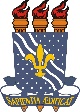 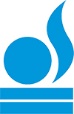 PRÓ-REITORIA DE EXTENSÃO E ASSUNTOS COMUNITÁRIOSCOORDENAÇÃO DE PROGRAMAS DE AÇÃO CUMUNITÁRIAPROGRAMA INSTITUCIONAL DE BOLSAS E EXTENSÃO – PROBEX 2017FORMULÁRIO DE RECONSIDERAÇÃOSerão acatados os pedidos de reconsideração no período de 09 a 11 de maio/2017, caso o proponente venha a discordar do resultado parcial obtendo média final inferior a 7,0 (sete).O proponente deverá preencher este formulário de reconsideração e encaminhá-lo impreterivelmente até às 23:59 do dia 11 de maio de 2017 para o e-mail secretariacopac@hotmail.com informando o assunto “RECONSIDERAÇÃO EDITAL PROBEX 2017”.Será considerado NÃO CONHECIDO o pedido extemporâneo, e será preliminarmente INDEFERIDO o pedido inconsistente ou que não atender a qualquer uma das especificações estabelecidas no edital ou neste formulário.João Pessoa,       de       de 2017.Assinatura do Coordenador1. DADOS DO PROJETO E DO PEDIDO DE RECONSIDERAÇÃO1. DADOS DO PROJETO E DO PEDIDO DE RECONSIDERAÇÃOTítulo da Ação:      Título da Ação:      Área Temática:      Coordenador:      E-mail:      E-mail:      RAZÕES DO PEDIDO DE RECONSIDERAÇÃORAZÕES DO PEDIDO DE RECONSIDERAÇÃO2. DECISÃO (PREENCHIMENTO EXCLUSIVO DA COPAC/PRAC)2. DECISÃO (PREENCHIMENTO EXCLUSIVO DA COPAC/PRAC)  Nº de Recebimento:     (Ex.: 05012017 – Data/Sequencial/Ano)  Nº de Recebimento:     (Ex.: 05012017 – Data/Sequencial/Ano)PARECER AO PEDIDO DE RECONSIDERAÇÃO EDITAL PROBEX 2017PARECER AO PEDIDO DE RECONSIDERAÇÃO EDITAL PROBEX 2017RESULTADO:                                                    MÉDIA OBTIDA   RESULTADO:                                                    MÉDIA OBTIDA            DEFERIDO            INDEFERIDO1º Avaliador 					2º Avaliador 		3º Avaliador1º Avaliador 					2º Avaliador 		3º Avaliador